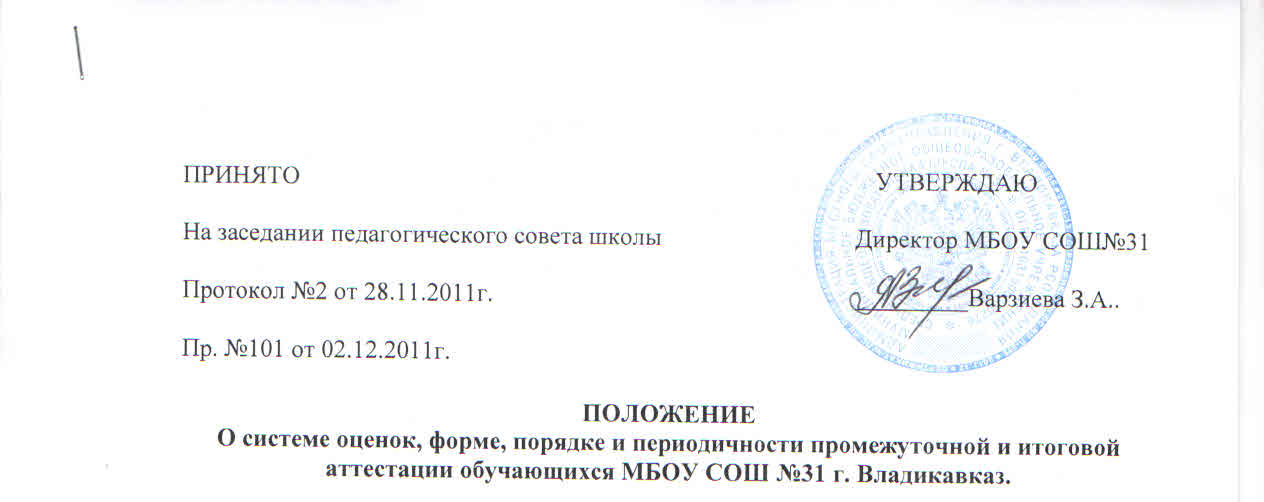 I. ОБЩИЕ ПОЛОЖЕНИЯ
1. Настоящее положение устанавливает порядок оценок формы, порядок и периодичность промежуточной и итоговой аттестации обучающихся.
2. Положение призвано:
• обеспечить в школе объективную оценку знаний каждого учащегося ,
• поддерживать в школе демократические начала в организации учебного процесса,
• обеспечить в школе объективную оценку знаний каждого учащегося в соответствии с  требованиями ФГОС НОО. 
II. СИСТЕМА ОЦЕНОК.
Знания, умения и навыки учащихся 1 класса не оцениваются.
Для учащихся 2-11 классов в школе используется 5-бальная система оценки знаний, умений и навыков (минимальный балл – 2, максимальный балл – 5). В ходе обучения учителя оценивают знания учащихся. Оценка ответа учащихся при устном и письменном опросе производится по 5 бальной системе: 5 (отлично), 4 (хорошо), 3 (удовлетворительно), 2 (неудовлетворительно).С учетом современных требований к оценочной деятельности в начальной школе вводится пятибальная система цифровых отметок.При выставлении отметок учителям предметникам руководствоваться нормами оценок, опубликованными в государственных программах по конкретному предмету. В отношении педагогических действий, которые воспринимаются учащимися как контроль, исходить из главного правила: проверяй все, что задаешь, оценивай достаточно полно, ставь отметку только на осуществленное,  аргументируй поставленную отметку. Учителя начальных классов имеют право ставить оценку «за общее впечатление от письменной работы» определяющей отношение учителя к внешнему виду работы. Эта отметка ставится как дополнительная в тетрадь и в дневник, в журнал не вносится.1.    В целях повышения ответственности школьников за качество учебы, соблюдение учебной дисциплины, устранение пробелов в знаниях учащихся, учитель обязан объективно правильно и своевременно оценивать их УУД2.    При подготовке к уроку учитель должен спланировать урок так, чтобы в ходе урока опросить не менее 4-5 учащихся.Важно, чтобы учитель был в состоянии убедительно обосновать выставленную отметку за урок. Простое перечисление в конце занятий отметок не имеет для учащихся нацеливающего на перспективу или воспитывающего значения.1.    Всем учащимся, присутствующим на уроке, выставляются оценки при проведении письменных контрольных работ, в зависимости от формы проверки (фронтальной илииндивидуальной). Сочинения, изложения, диктанты с грамматическими  заданиями,                    4оцениваются двойной оценкой. За обучающие работы в начальной школе выставляются только положительные оценки.В случае выполнения учащимися работы на оценку «2», с ним проводится дополнительная работа до достижения им положительного результата.В случае отсутствия ученика на контрольной работе без уважительной причины работа выполняется им в индивидуальном порядке во время, назначенное учителем. Оценка за выполненную работу выставляется в соответствии с нормами оценки  УУД учащимися по предметуОбщешкольный график контрольных мероприятий должен строго соблюдаться.  Школа  определяет следующие формы аттестации: текущая,  промежуточная  (по четвертям), итоговая.

1. Текущий контроль успеваемости осуществляется учителями на протяжении всего учебного года.
1.1. При текущей аттестации педагогические работники школы имеют право на свободу выбора и использования методов оценки знаний учащихся .
1.2. Педагогический работник обязан ознакомить с системой текущего контроля учащихся и их родителей на начало учебного года.
1.3. Педагогический работник обязан своевременно довести до учащихся отметку текущего контроля, обосновав ее в присутствии всего класса и выставить оценку в классный журнал и дневник учащегося.
2. Промежуточные итоговые оценки в баллах выставляются во 2-11 классах.2.1. Обучающемуся, пропустившему 50 и более процентов учебных занятий в течении четверти 2-9 классы (полугодия 10-11 классы) не может быть выставлена промежуточная итоговая оценка, а делается запись н/а (не аттестован).2.2. По предметам изучаемым в неделю один раз (1 час в неделю) обучающиеся 2-9 классов  могут быть оценены за полугодие.
2.3. Ответственность за прохождение пропущенного учебного материала возлагается на обучающего, его родителей или лиц, заменяющих родителей.
2.4. В конце учебного года выставляются итоговые годовые оценки по всем предметам учебного плана.
2.5. В случае несогласия обучающегося, его родителей с годовой оценкой обучающемуся предоставляется возможность сдать экзамен по соответствующему предмету комиссии, образованной приказом директора.III. ОЦЕНКА УСТНЫХ ОТВЕТОВ УЧАЩИХСЯ 
1. Ответ оценивается отметкой «5» , если ученик:
• полно раскрыл содержание материала в объеме, предусмотренном программой и учебником;
• изложил материал грамотным языком в определенной логической последовательности, точно используя специальную терминологию и символику;
• правильно выполнил рисунки, чертежи, графики, сопутствующие ответу;
• показал умение иллюстрировать теоретические положения конкретными примерами, применять их в новой ситуации при выполнении практического задания;
• продемонстрировал усвоение ранее изученных сопутствующих вопросов, сформированность и устойчивость используемых при ответе умений и навыков;
• отвечал самостоятельно без наводящих вопросов учителя.
Возможны одна-две неточности при освещении второстепенных вопросов или в выкладках, которые ученик легко исправил по замечанию учителя.

2. Ответ оценивается отметкой «4», если:• он удовлетворяет в основном требованиям на отметку «5», но при этом имеет один из недостатков:
• в изложении допущены небольшие пробелы, не исказившие содержание ответа;
• допущены один — два недочета при освещении основного содержания ответа, исправленные на замечания учителя;
• допущены ошибка или более двух недочетов при освещении второстепенных вопросов или в выкладках, легко исправленные по замечанию учителя.

3. Отметка «З» ставится в следующих случаях:• неполно или непоследовательно раскрыто содержание материала, но показано общее понимание вопроса и продемонстрированы умения, достаточные для дальнейшего усвоения программного материала;
• имелись затруднения, или допущены ошибки в определении понятий, использовании специальной терминологии, чертежах, выкладках, исправленные после нескольких наводящих вопросов учителя;
• ученик не справился с применением теории в новой ситуации при выполнении практического задания, но выполнил задания обязательного уровня сложности по данной теме;
• при знании теоретического материала выявлена недостаточная сформированность основных умений и навыков.4. Отметка «2» ставится в следующих случаях:• не раскрыто основное содержание учебного материала;
• обнаружило незнание или непонимание учеником большей или наиболее важной части учебного материала;
• допущены ошибки в определении понятий, при использовании специальной терминологии, в рисунках, чертежах или в графиках, в выкладках, которые не исправлены после нескольких наводящих вопросов учителя.IV. ОЦЕНКА ПИСЬМЕННЫХ РАБОТ ОБУЧАЮЩИХСЯПисьменная работа является одной из форм выявления уровня грамотности учащегося. Письменная работа проверяет усвоение учеником материала темы, раздела программы изучаемого предмета; основных понятий, правил, степень самостоятельности учащегося, умения применять на практике полученные знания, используя, в том числе ранее изученный материал. При оценке письменной работы, проверяется освоение учеником основных норм современного литературного языка и орфографической грамотности. При оценке письменной работы исправляются, но не учитываются ошибки на правила, которые не включены в школьную программу; на еще не изученные правила. Исправляются, но не учитываются описки. Среди ошибок следует выделить негрубые, т. е. не имеющие существенного значения для характеристики грамотности. При подсчете ошибок две негрубые считаются за одну ошибку. Необходимо учитывать повторяемость и однотипность ошибок. Однотипными считаются ошибки на одно правило. Первые однотипные ошибки считаются за одну, каждая следующая подобная ошибка учитывается как самостоятельная.Отметка “5” выставляется, если учеником не допущено в работе ни одной ошибки, а также при наличии в ней 1 негрубой ошибки. Учитывается качество оформления работы, аккуратность ученика, отсутствие орфографических ошибок.Отметка “4” выставляется, еслиученик допустил 2 ошибки, а также при наличии 2-х негрубых ошибок. Учитывается оформление работы и общая грамотность.Отметка “3” выставляется, еслиученик допустил до 4-х ошибок, а также при наличии 5 негрубых ошибок. Учитывается оформление работыОтметка “2” выставляется, еслиученик допустил более 4-х ошибок.При выставлении оценок за письменную работу учитель пользуется образовательным стандартом своей дисциплины.При оценке выполнения дополнительных заданий отметки выставляются следующим образом: - “5” – если все задания выполнены; - “4” – выполнено правильно не менее ¾ заданий; - “3” – за работу в которой правильно выполнено не менее половины работы; - “2” – выставляется за работу в которой не выполнено более половины заданий. При оценке контрольного диктанта на понятия отметки выставляются: - “5” – нет ошибок; - “4” – 1-2 ошибки; - “3” – 3-4 ошибки; - “2” – допущено до 7 ошибок.V. ОЦЕНКА ТВОРЧЕСКИХ РАБОТ ОБУЩАЮЩИХСЯТворческая работа выявляет сформированность уровня грамотности и компетентности учащегося, является основной формой проверки умения учеником правильно и последовательно излагать мысли, привлекать дополнительный справочный материал, делать самостоятельные выводы, проверяет речевую подготовку учащегося. Любая творческая работа включает в себя три части: вступление, основную часть, заключение и оформляется в соответствии с едиными нормами и правилами, предъявляемыми к работам такого уровня. С помощью творческой работы проверяется: умение раскрывать тему; умение использовать языковые средства, предметные понятия, в соответствии со стилем, темой и задачей высказывания (работы); соблюдение языковых норм и правил правописания; качество оформления работы, использование иллюстративного материала; широта охвата источников и дополнительной литературы. Содержание творческой работы оценивается по следующим критериям: - соответствие работы ученика теме и основной мысли; - полнота раскрытия тема; - правильность фактического материала; - последовательность изложения. При оценке речевого оформления учитываются: - разнообразие словарного и грамматического строя речи; - стилевое единство и выразительность речи; - число языковых ошибок и стилистических недочетов. При оценке источниковедческой базы творческой работы учитывается правильное оформление сносок; соответствие общим нормам и правилам библиографии применяемых источников и ссылок на них; реальное использование в работе литературы приведенной в списке источников; широта временного и фактического охвата дополнительной литературы; целесообразность использования тех или иных источников.Отметка “5” ставится, еслисодержание работы полностью соответствует теме; фактические ошибки отсутствуют; содержание изложенного последовательно; работа отличается богатством словаря, точностью словоупотребления; достигнуто смысловое единство текста, иллюстраций, дополнительного материала. В работе допущен 1 недочет в содержании; 1-2 речевых недочета;1 грамматическая ошибка.Отметка “4” ставится, еслисодержание работы в основном соответствует теме (имеются незначительные отклонения от темы); имеются единичные фактические неточности; имеются незначительные нарушения последовательности в изложении мыслей; имеются отдельные непринципиальные ошибки в оформлении работы. В работе допускается не более 2-х недочетов в содержании, не более 3-4 речевых недочетов, не более 2-х грамматических ошибок.Отметка “3” ставиться, еслив работе допущены существенные отклонения от темы; работа достоверна в главном, но в ней имеются отдельные нарушения последовательности изложения; оформление работы не аккуратное, есть претензии к соблюдению норм и правил библиографического и иллюстративного оформления. В работе допускается не более 4-х недочетов в содержании, 5 речевых недочетов, 4 грамматических ошибки.Отметка “2” ставится, еслиработа не соответствует теме; допущено много фактических ошибок; нарушена последовательность изложения во всех частях работы; отсутствует связь между ними; работа не соответствует плану; крайне беден словарь; нарушено стилевое единство текста; отмечены серьезные претензии к качеству оформления работы. Допущено до 7 речевых и до 7 грамматических ошибки.При оценке творческой работы учитывается самостоятельность, оригинальность замысла работы, уровень ее композиционного и стилевого решения, речевого оформления. Избыточный объем работы не влияет на повышение оценки. Учитываемым положительным фактором является наличие рецензии на исследовательскую работу.VI.ПОРЯДОК ВЫСТАВЛЕНИЯ ИТОГОВЫХ ОЦЕНОК. Не выставляются отметки учащимся 1 классов в течении учебного года. Учебная деятельность учащихся оценивается словесно.Отметка за четверть может быть выставлена ученику при наличии у него не менее трех отметок за четверть. Отметка за четверть не может быть выставлена ученику по одной или двум отметкам, за исключением случаев длительной болезни. Ученик не имеющий или имеющий одну отметку и пропустивший ¾ учебного времени по предмету считается не аттестованным.Отметка за четверть, год не должна выводится механически, как средне арифметическая предшествующих отметок. Решающим при её определении следует считать фактичекую подготовку ученика по всем показателям ко времени выведения этой отметки. При выведении итоговой отметки за четверть, полугодие преимущественное значение придается отметкам за: письменные, контрольные, практические задания В случае спорной оценки за год решающей является оценка за 3 четверть.В случае выезда ученика на длительное время на лечение по путевке оценка за четверть (полугодие) выставляется на основании выданного ему табеля по месту лечения. В случае отсутствия такого документа приказом по школе создается комиссия из числа учителей, работающих в классе для принятия зачетов по изученным темам. Решение комиссии оформляется протоколом.VII. ПОРЯДОК ВЫСТАВЛЕНИЯ ОЦЕНОК ЗА КОНТРОЛЬНЫЕ РАБОТЫНеудовлетворительный результат контрольной, проверочной, итоговой работы учащегося, отраженный в журнале учета успеваемости класса, в обязательном порядке должен иметь следствием дополнительную работу с учеником, включающую консультацию по неосвоенному материалу и повторную работу, что отражается в журнале успеваемости класса оценкой, выставленной рядом с первой неудовлетворительной отметкой. Материалы повторной работы сдаются в учебную часть. При выставлении четвертной, полугодовой оценки учащегося учитывается его успешность на протяжении всего периода подлежащего аттестации. Итоговая контрольная работа не может быть поводом к снижению итоговой оценки учащегося за четверть или полугодие.VIII.  В СВЯЗИ С ПЕРЕХОДОМ НА ФГОС НОО ВТОРОГО ПОКОЛЕНИЯ ПРОИЗВОДИТЬ СЛЕДУЮЩИЕ МЕРОПРИЯТИЯ ПО ОЦЕНКЕ ДОСТИЖЕНИЯ ПЛАНИРУЕМЫХ РЕЗУЛЬТАТОВ:Оценивать личностные, метапредметные, предметные результаты образования обучающихся начальных классов, используя комплексный подход.Организовать работу по накопительной системе оценки в рамках Портфеля достижений обучающихся 1-4 классов по трем направлениям:-систематизированные материалы наблюдений (оценочные листы, материалы наблюдений и т.д.)-выборка детских творческих работ, стартовая диагностика, промежуточные и итоговые стандартизированные работы по русскому языку, математике, окружающему миру;-материалы, характеризующие достижения обучающихся в рамках внеучебной и досуговой деятельности (результаты участия в олимпиадах, конкурсах, выставках, смотрах, конкурсах, спортивных мероприятиях и т.д.)Итоговую оценку выпускника начальной школы формировать на основе накопленной оценки по всем учебным предметам и оценок за выполнение трёх итоговых работ (по русскому языку, математике и комплексной работе на межпредметной основе).IX. МЕРЫ ПО ПРЕДУПРЕЖДЕНИЮ ПЕРЕГРУЗКИ УЧАЩИХСЯС целью предупреждения перегрузки учащихся запрещается домашние задания на воскресенье если следующий за субботним уроком – очередной в понедельник. Не задаются домашние задания на каникулы и праздничные дни. Контрольные, проверочные работы, зачеты не проводятся в понедельник и субботу, за исключением предметов имеющих объем 1-2 часа в неделю и на первой неделе после каникул. Несанкционированный учебной частью перенос зачета, контрольной работы в графике зачетов и контрольных работ, самостоятельное проведение контрольных работ и зачетов не предусмотренных графиком являются грубым нарушением прав учащихся и поводом к дисциплинарному взысканию педагогу.X. ПРАВА УЧАСТНИКОВ ОБРАЗОВАТЕЛЬНОГО ПРОЦЕССА НА АПЕЛЛЯЦИЮ ИТОГОВ ТЕКУЩЕЙ, ПРОМЕЖУТОЧНОЙ, ИТОГОВОЙ АТТЕСТАЦИИУчастниками образовательного процесса являются педагогические работники, родители, учащиеся. В соответствии с Уставом ОУ каждый участник образовательного процесса имеет право на объективную оценку своей работы и защиту собственной точки зрения на результативность работы любого из участников образовательного процесса. В образовательном учреждении существуют следующие инстанции, в компетенции которых анализ объективности оценки результативности работы участников образовательного процесса: 
1. Администрация школы
2. Педагогический Совет 
Обращение рассматривается в течение недели с момента подачи на имя директора ОУ и регистрации письменного обращения с изложением сути конфликта. Директор ОУ дает письменное распоряжение одному из вышеперечисленных органов о расследовании и предложениях по сути конфликта. Решение об объективности оценки выносится руководителем ОУ в форме приказа, распоряжения и в обязательном порядке доводится до членов педагогического коллектива. Участники конфликта ставятся в известность о результатах расследования через ознакомление с содержанием приказа под роспись. Участники конфликта вправе обжаловать решение администрации в вышестоящих инстанциях.